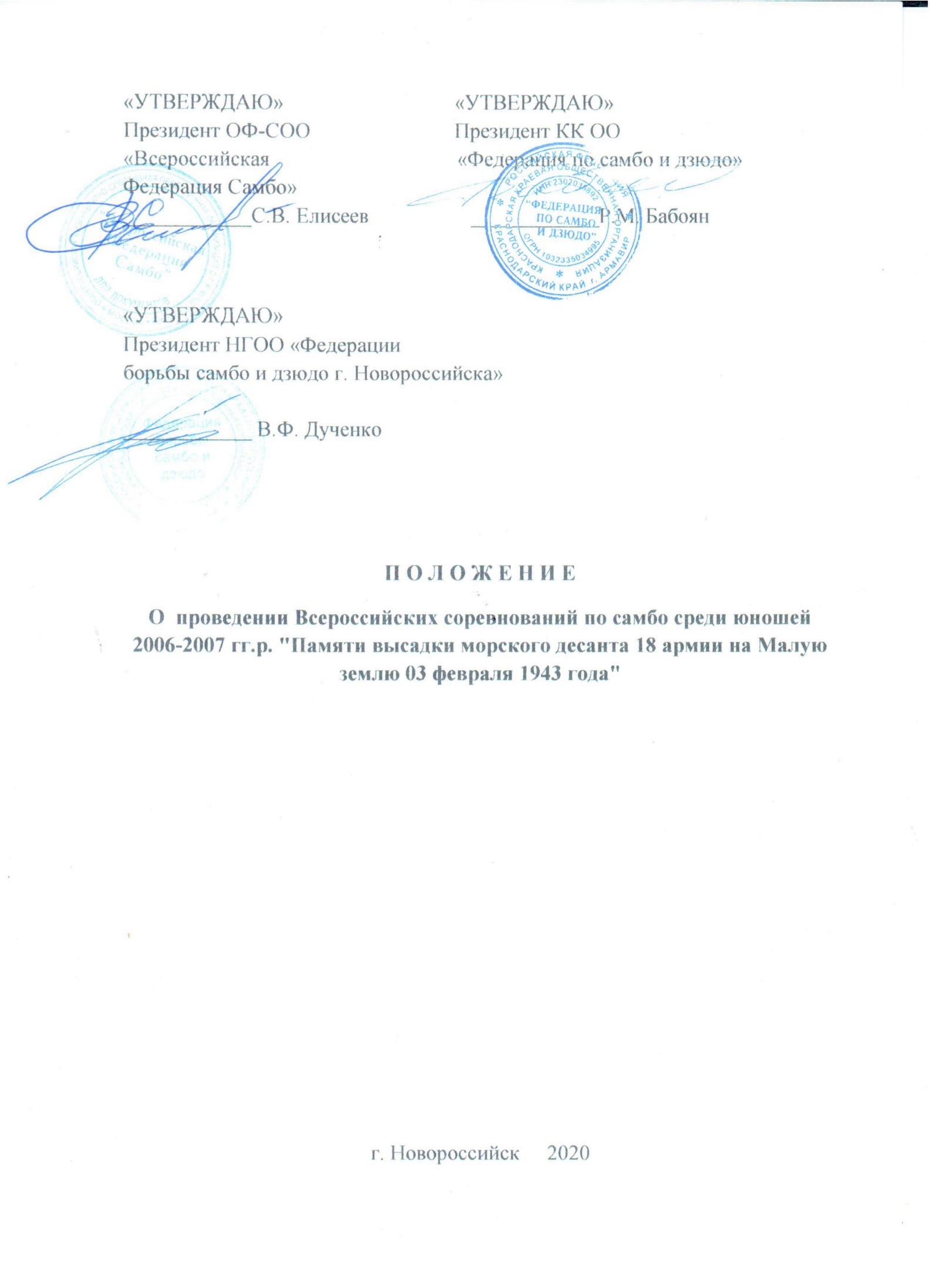 1.  Цели и задачи•	популяризация и пропаганда борьбы самбо, как национального вида спорта  России;•	патриотическое воспитание среди молодёжи;•	повышение спортивного мастерства;•	укрепление дружественных связей между спортсменами школ, клубов и городов;•	выполнение спортсменами разрядных норм и требований EBCK;•	соревнования являются отборочными на Первенство России.2. Организаторы соревнованийРуководство по организации и проведению соревнования осуществляется Управлением физической культура и спорта администрации муниципального образования г. Новороссийск, НГОО «Федерация самбо и дзюдо города Новороссийска», СК «Патриот». Непосредственное проведение возлагается на главную судейскую коллегию, назначенную ОФ-СОО «Всероссийская Федерация Самбо» и утвержденную НГОО «Федерация самбо и дзюдо г. Новороссийска».Главный судья соревнования: Хот Юнус Исмаилович - судья всероссийской категории, Р. Адыгея;Главный секретарь соревнования: Задорожный Эдуард Вячеславович - судья всероссийской категории, г. Анапа.3. Сроки и место проведения соревнованияСоревнования проводятся с 07 по 10 февраля 2020 года,Место проведения: г. Новороссийск, спортивный зал СК «ПАТРИОТ» по адресу: проспект Дзержинского, 245.День приезда команд 07 февраля 2020 года.4. Участники соревнованийК участию в соревнованиях допускаются спортсмены  2006-2007 гг.р., 2008 г.р. допускается к участию в соревнованиях только при наличии справки от родителей спортсмена, в которой должно быть согласие на участие в конкретных соревнованиях, и прописано, что соответствие его физического состояния позволяет ему это участие (включая медицинский допуск врачебно-физкультурного диспансера в заявке).5. Программа проведения соревнований07 февраля           День приезда.10.00-16.00 - Работа мандатной комиссии по допуску и размещению17.00-18.00 - Взвешивание участников в весовых категориях35, 38, 42, 46, 50 кг.18.30 - Совещание представителей команд, тренеров, жеребьёвка.08 февраля          10.00 - Торжественное открытие соревнований.10.30 - Начало соревнований, по окончанию финальных схватокнаграждение победителей и призёров.16.00-17.00 - Взвешивание участников в весовых категориях54, 59, 65, 71, +71 кг.09 февраля            10.00 - Начало соревнованийПо окончанию финальных схваток  награждение победителей ипризёров,  закрытие соревнований.10 февраля   День отъезда.6.	Условия и порядок проведения соревнованияСоревнования личные по спортивному самбо, по системе проведения соревнований с выбыванием после набора шести штрафных очков и распределением на подгруппы, проводится по действующим правилам вида спорта «Самбо», утверждённым приказом Минспорта России №1085 от 10.10.2016 г.7.	НаграждениеПобедители и призёры в каждой весовой категории награждаются медалями, дипломами и ценными призами.8. Обеспечение безопасностиОрганизатор соревнования – СК «ПАТРИОТ» и НГОО «Федерация самбо и дзюдо города Новороссийска» обеспечивают безопасность при проведении Соревнования в соответствии с постановлением Правительства РФ от 18.04.2014 № 353 «Об утверждении Правил обеспечения безопасности при проведении официальных спортивных соревнований».В целях обеспечения безопасности зрителей и участников, соревнования проводятся на территориях, специально подготовленных для проведения спортивных соревнований по самбо, отвечающих требованиям соответствующих нормативно правовых актов, действующих на территории РФ и направленных на обеспечение общественного порядка и безопасности участников и зрителей (Постановление Правительства РФ от 18.04.2014 года № 353). Участие в спортивных соревнованиях осуществляется только при наличии полиса страхования жизни и здоровья от несчастных случаев, который представляется в комиссию по допуску на каждого участника спортивных соревнований.9. Предотвращение противоправного влиянияна результаты спортивного соревнованияПротивоправное влияние на результаты официальных спортивных соревнований не допускается. Запрещается участие в азартных играх, в букмекерских конторах и тотализаторах путем заключения пари на соревнования:- для спортсменов – на соревнования по виду или видам спорта, по которым они учувствуют в соответствующих официальных спортивных соревнованиях.- для спортивных судей – на соревнования по виду или видам спорта, по которым они обеспечивают соблюдение правил вида или видов спорта и положений (регламентов) о соответствующих официальных спортивных соревнованиях.- для тренеров -  на соревнования по виду или видам спорта, по которым они проводят тренировочные мероприятия и осуществляют руководство состязательной деятельностью спортсменов, участвующих в соответствующих официальных спортивных соревнованиях.- для руководителей спортивных команд – на соревнования по виду или видам спорта, по которым руководимые ими спортивные команды участвуют в соответствующих официальных спортивных соревнованиях.- для руководителей спортивных команд – на соревнования или видам спорта, по которым руководимые ими спортивные команды участвуют в соответствующих официальных спортивных соревнованиях.- для других участников соревнований- на официальные спортивные соревнования по виду или видам спорта, по которым руководимые ими спортивные команды участвуют в соответствующих официальных спортивных соревнованиях.За нарушение этого запрета спортивными федерациями по соответствующим видам спорта применяются санкции, в том числе дисквалификация спортсменов.10. Медицинское обеспечениеОказание скорой медицинской помощи осуществляется в соответствии с приказом Министерства здравоохранения РФ от 01.03.2016 года №134н «О порядке организации оказания медицинской помощи лицам, занимающимся физической культурой и спортом».11. Финансовые расходыРасходы по подготовке и проведению соревнований (услуги спортсооружений, услуги звукоусилению, услуги компьютерной группы, услуги по оформлению зала) несут СК «ПАТРИОТ» и НГОО «Федерация самбо и дзюдо города Новороссийска», расходы по награждению победителей и призёров соревнований за счёт средств СК «ПАТРИОТ», НГОО «Федерация самбо и дзюдо города Новороссийска».Проезд к месту соревнования и обратно, питание, страхование, обеспеченье экипировкой и размещение участников за счет командирующих организаций.12. ЗаявкиЗаявки на участие в спортивных соревнованиях, подписанные руководителем органа исполнительной власти субъекта РФ в области физической культуры и спорта, аккредитованной региональной спортивной федерации, врачом, представляются в мандатную комиссию в 2–х экземплярах в день приезда.К заявке прилагаются следующие документы:-документ удостоверяющий личность;-зачетная классификационная книжка;-полис страхования жизни и здоровья от несчастных случаев (оригинал);-полис обязательного медицинского страхования;-согласие на обработку персональных данных;Каждой команде необходимо предоставить судью.Участие команд подтверждается в срок до 02.02.2019г. по электронной почте: vodnik_novoross@mail.ru  и  по телефону: 8 (960) 491-64-61, 8 (989) 770-70-74.РЕГИСТРАЦИЯ СПОРТСМЕНОВ НА СОРЕВНОВАНИЯ РАЗМЕЩЕНА НА САЙТЕ WWW.SAMBO.COM Заявки на проживание направлять на электронный адрес: bron_olymphotel@mail.ru, тел.: 8 (918) 993-51-02 Татьяна.ДАННОЕ ПОЛОЖЕНИЕ ЯВЛЯЕТСЯ ВЫЗОВОМ НА СОРЕВНОВАНИЯ.